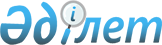 Об утверждении коэффициентов зонирования, учитывающих месторасположение объекта налогообложения в населенных пунктах Жаксынского района
					
			Утративший силу
			
			
		
					Постановление акимата Жаксынского района Акмолинской области от 26 сентября 2019 года № а-6/235. Зарегистрировано Департаментом юстиции Акмолинской области 30 сентября 2019 года № 7404. Утратило силу постановлением акимата Жаксынского района Акмолинской области от 30 ноября 2020 года № а-4/254
      Сноска. Утратило силу постановлением акимата Жаксынского района Акмолинской области от 30.11.2020 № а-4/254 (вводится в действие с 01.01.2021).
      В соответствии с пунктом 6 статьи 529 Кодекса Республики Казахстан от 25 декабря 2017 года "О налогах и других обязательных платежах в бюджет (Налоговый кодекс)", акимат Жаксынского района ПОСТАНОВЛЯЕТ:
      1. Утвердить коэффициенты зонирования, учитывающие месторасположение объекта налогообложения в населенных пунктах Жаксынского района, согласно приложениям 1, 2 к настоящему постановлению.
      2. Контроль за исполнением настоящего постановления возложить на заместителя акима района, курирующего данный вопрос.
      3. Настоящее постановление вступает в силу со дня государственной регистрации в Департаменте юстиции Акмолинской области и вводится в действие с 1 января 2020 года.
      "СОГЛАСОВАНО" Коэффициенты зонирования, учитывающие месторасположение объекта налогообложения в селе Жаксы Жаксынского района Коэффициенты зонирования, учитывающие месторасположение объектов налогообложения в сельских населенных пунктах Жаксынского района
      Сноска. Приложение 2 с изменением, внесенным постановлением акимата Жаксынского района Акмолинской области от 06.03.2020 № а-2/74 (вводится в действие со дня официального опубликования).
					© 2012. РГП на ПХВ «Институт законодательства и правовой информации Республики Казахстан» Министерства юстиции Республики Казахстан
				
      Аким района

Б.Малгаждаров

      Республиканское
государственноное учреждение
"Управление государственных
доходов по Жаксынскому району
Департамента государственных
доходов по Акмолинской области
Комитета государственных
доходов Министерства финансов
Республики Казахстан"
Приложение 1
к постановлению акимата
Жаксынского района
от 26 сентября 2019 года
№ а-6/235
№
Месторасположение объекта налогообложения

в селе Жаксы
Коэффициент зонирования
1
Улица Кали Еспенбетулы;

Улица Бейимбета Майлина;

Улица Бирлик;

Улица Строительная;

Улица Ильяса Жансугурова;

Улица Мухтара Ауезова;

Улица Алиби Жангильдина.
2,0
2
Микрорайон;

Улица Дружбы;

Улица Алии Молдагуловой;

Улица Юрия Гагарина;

Улица Амангельды Иманова;

Улица Адильбека Майкутова;

Улица Советская;

Улица Сейтжана Жакупова;

Улица Комсомольская;

Улица Дорожная;

Улица Маншук Маметовой;

Улица Октябрьская;

Улица Молодежная;

Улица Жамбыла Жабаева;

Улица Степная;

Улица Максима Горького;

Улица Мереке;

Улица Целинная;

Улица Транспортная;

Улица Западная;

Улица Коктем;

Улица Энергетиков;

Улица Элеваторная;

Улица Токтара Аубакирова. 
2,2
3
Улица Мира;

Улица Тауелсиздик;

Улица Карла Маркса;

Улица Сакена Сейфуллина;

Улица Кенжеша Туктубаева;

Улица Пионерская;

Переулок Дорожный;

Улица Абая;

Микрорайон Болашак.
2,4Приложение 2
к постановлению акимата
Жаксынского района
от 26 сентября 2019 года
№ а-6/235
№
Месторасположение объекта налогообложения в сельских населенных пунктах
Коэффициент зонирования
1
село Белагаш
1,7
2
село Беловодское, Беловодский сельский округ

село Перекатное, Беловодский сельский округ 

село Кайракты, Беловодский сельский округ
1,6

1,6

1,4
3
село Запорожье, Запорожский сельский округ

село Лозовое, Запорожский сельский округ
1,7
4
село Ишимское, Ишимский сельский округ

село Монастырка, Ишимский сельский округ

село Казахстан, Ишимский сельский округ 
1,5

1,3

1,1
5
село Кийма, Жанакийминский сельский округ

село Алгабас, Жанакийминский сельский округ

село Жана-Кийма, Жанакийминский сельский округ 
1,7

1,4

1,7
6
село Киевское
1,6
7
село Калмакколь, Калининский сельский округ

село Калининское, Калининский сельский округ

село Моховое, Калининский сельский округ
1,4

1,4

1,4
8
село Баягиз, Кызылсайский селький округ

село Кировское, Кызылсайский селький округ
1,4

1,6
9
село Новокиенка
1,6
10
село Подгорное
1,7
11
село Тарасовка, Тарасовский сельский округ

село Казахское, Тарасовский сельский округ
1,7
12
село Терсакан
1,2
13
село Чапаевское
1,5